Matemáticas  Trimestre 2     Parcial 1                 fecha de examen:    13 de Diciembre 2023           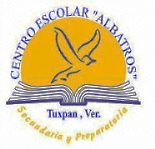 Nombre : _______________________________________________________     GUIACompleta la tabla y anota los factores de proporcionalidad que faltan Orden de jerarquía de operaciones Tabla de ley de los signos multiplicaciones de fracciones  Resuelve las siguientes divisiones de fraccionesRealiza la siguiente figura a una escala    2:1       (1 punto)Sistema de engranajes 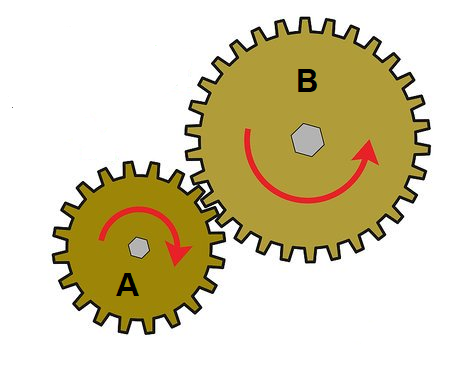 ¿Cuándo B da una vuelta, A dará?Más de una vuelvaMenos de una vueltaGiran parejos.Reglas de divisibilidadEscala numéricaEscala gráficaEscala de un mapaSemejanza Determina el perímetro de las figuras y exprésalo en lenguaje algebraico (4 puntos)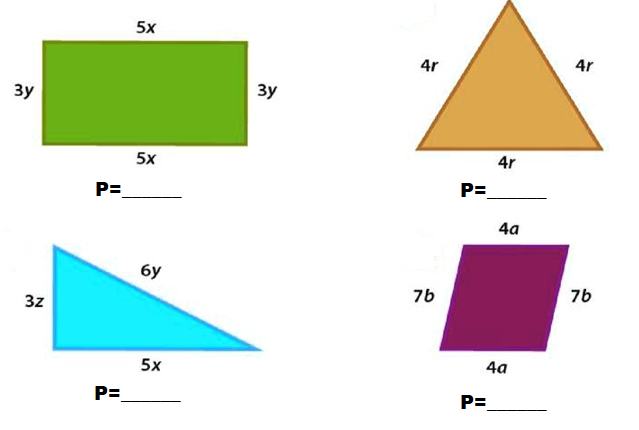 Figura originalCopia 1Copia 2Copia 3Medida a420Medida b5Medida c1290